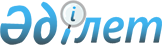 О внесении изменений в решение Меркенского районного маслихата от 21 декабря 2018 года №39-3 "О районном бюджете на 2019-2021 годы"Решение Меркенского районного маслихата Жамбылской области от 20 ноября 2019 года № 58-2. Зарегистрировано Департаментом юстиции Жамбылской области 26 ноября 2019 года № 4421
      В соответствии со статьей 109 Бюджетного кодекса Республики Казахстан от 4 декабря 2008 года, статьей 6 Закона Республики Казахстан от 23 января 2001 года "О местном государственном управлении и самоуправлении в Республике Казахстан" и на основании решения Жамбылского областного маслихата № 40-2 от 12 ноября 2019 года "О внесении изменений в решение Жамбылского областного маслихата от 13 декабря 2018 года № 30-3 "Об областном бюджете на 2019-2021 годы" (зарегистрировано в Реестре государственной регистрации нормативных правовых актов за № 4400) районный маслихат РЕШИЛ:
      1. Внести в решение Меркенского районного маслихата от 21 декабря 2018 года № 39-3 "О районном бюджете на 2019-2021 годы" (зарегистрировано в Реестре государственной регистрации нормативных правовых актов за № 4060, опубликовано 9 января 2019 года в эталонном контрольном банке нормативных правовых актов в электронном виде) следующие изменения:
      в пункте 1:
      в подпункте 1): 
      цифры "15179946" заменить цифрами "15644662";
      цифры "1495167" заменить цифрами "1345771";
      цифры "10983" заменить цифрами "17621";
      цифры "45850" заменить цифрами "48608";
      цифры "13627946" заменить цифрами "14232662";
      в подпункте 2): 
      цифры "15255916" заменить цифрами "15720632";
      Приложения 1 к указанному решению изложить в новой редакции, согласно приложению к настоящему решению.
      2. Контроль за исполнением данного решения возложить на постоянную комиссию шестого созыва районного маслихата по вопросам социально-экономического, финансов, бюджету и налогам, местного самоуправления и индустриально-инновационного развития.
      3. Настоящее решение вступает в силу со дня государственной регистрации в органах юстиции и вводится в действие с 1 января 2019 года. Районный бюджет на 2019 год
					© 2012. РГП на ПХВ «Институт законодательства и правовой информации Республики Казахстан» Министерства юстиции Республики Казахстан
				
      Председатель сессии районного маслихата

Е. Нартбаев

      Cекретарь районного маслихата

И. Ахметжанов
Приложение к решению
маслихата Меркенского района
от 20 ноября 2019 года № 58-2Приложение 1 к решению
маслихата Меркенского района
от 21 декабря 2018 года № 39-3
Категория
Категория
Категория
Категория
Сумма, тысяч тенге
Класс
Класс
Класс
Сумма, тысяч тенге
Подкласс
Подкласс
Сумма, тысяч тенге
Наименование
Сумма, тысяч тенге
1
1
1
2
3
1. ДОХОДЫ
15644662
1
Налоговые поступления
1345771
01
Подоходный налог
311967
2
Индивидуальный подоходный налог
311967
03
Социальный налог
314784
1
Социальный налог
314784
04
Налоги на собственность
671870
1
Налоги на имущество
667870
3
Земельный налог
500
5
Единый земельный налог
3500
05
Внутренние налоги на товары, работы и услуги
34250
2
Акцизы
16000
3
Поступления за использование природных и других ресурсов
6000
4
Сборы за ведение предпринимательской и профессиональной деятельности
11950
5
Налог на игорный бизнес
300
08
Обязательные платежи, взимаемые за совершение юридически значимых действий и (или) выдачу документов уполномоченными на то государственными органами или должностными лицами
12900
1
Государственная пошлина
12900
2
Неналоговые поступления
17621
01
Доходы от государственной собственности
3311
5
Доходы от аренды имущества, находящегося в государственной собственности
1000
9
Прочие доходы от государственной собственности
2311
04
Штрафы, пени, санкции, взыскания, налагаемые государственными учреждениями, финансируемыми из государственного бюджета, а также содержащимися и финансируемыми из бюджета (сметы расходов) Национального Банка Республики Казахстан
2660
1
Штрафы, пени, санкции, взыскания, налагаемые государственными учреждениями, финансируемыми из государственного бюджета, а также содержащимися и финансируемыми из бюджета (сметы расходов) Национального Банка Республики Казахстан, за исключением поступлений от организаций нефтяного сектора
2660
06
Прочие неналоговые поступления
11650
1
Прочие неналоговые поступления
11650
3
Поступления от продажи основного капитала
48608
03
Продажа земли и нематериальных активов
48608
1
Продажа земли
46108
2
Продажа нематериальных активов
2500
4
Поступления трансфертов
14232662
01
Трансферты из нижестоящих органов государственного управления
2034
3
Трансферты из бюджетов городов районного значения, сел, поселков, сельских округов
2034
02
Трансферты из вышестоящих органов государственного управления
14230628
2
Трансферты из областного бюджета
14230628
Функциональная группа
Функциональная группа
Функциональная группа
Функциональная группа
Сумма, тысяч тенге
Администратор бюджетных программ
Администратор бюджетных программ
Администратор бюджетных программ
Сумма, тысяч тенге
Программа
Программа
Сумма, тысяч тенге
Наименование
Сумма, тысяч тенге
1
1
1
2
3
2. ЗАТРАТЫ
15720632
01
Государственные услуги общего характера
483980
112
Аппарат маслихата района (города областного значения)
28282
001
Услуги по обеспечению деятельности маслихата района (города областного значения)
27542
003
Капитальные расходы государственного органа
740
122
Аппарат акима района (города областного значения)
132334
001
Услуги по обеспечению деятельности акима района (города областного значения)
127834
003
Капитальные расходы государственного органа
4500
123
Аппарат акима района в городе, города районного значения, поселка, села, сельского округа
31427
001
Услуги по обеспечению деятельности акима района в городе, города районного значения, поселка, села, сельского округа
29857
022
Капитальные расходы государственного органа
1570
452
Отдел финансов района (города областного значения)
123637
001
Услуги по реализации государственной политики в области исполнения бюджета и управления коммунальной собственностью района (города областного значения)
22782
003
Проведение оценки имущества в целях налогообложения
2123
010
Приватизация, управление коммунальным имуществом, постприватизационная деятельность и регулирование споров, связанных с этим
962
018
Капитальные расходы государственного органа
390
113
Целевые текущие трансферты из местных бюджетов
97380
453
Отдел экономики и бюджетного планирования района (города областного значения)
23161
001
Услуги по реализации государственной политики в области формирования и развития экономической политики, системы государственного планирования
22911
004
Капитальные расходы государственного органа
250
458
Отдел жилищно-коммунального хозяйства, пассажирского транспорта и автомобильных дорог района (города областного значения)
133329
001
Услуги по реализации государственной политики на местном уровне в области жилищно-коммунального хозяйства, пассажирского транспорта и автомобильных дорог
20335
013
Капитальные расходы государственного органа
174
113
Целевые текущие трансферты из местных бюджетов
112820
493
Отдел предпринимательства, промышленности и туризма района (города областного значения)
11810
001
Услуги по реализации государственной политики на местном уровне в области развития предпринимательства, промышленности и туризма
11462
003
Капитальные расходы государственного органа
348
02
Оборона
6244
122
Аппарат акима района (города областного значения)
6244
005
Мероприятия в рамках исполнения всеобщей воинской обязанности
1000
007
Мероприятия по профилактике и тушению степных пожаров районного (городского) масштаба, а также пожаров в населенных пунктах, в которых не созданы органы государственной противопожарной службы
5244
03
Общественный порядок, безопасность, правовая, судебная, уголовно-исполнительная деятельность
7327
458
Отдел жилищно-коммунального хозяйства, пассажирского транспорта и автомобильных дорог района (города областного значения)
7327
021
Обеспечение безопасности дорожного движения в населенных пунктах
7327
04
Образование
9261014
464
Отдел образования района (города областного значения)
1086579
024
Целевые текущие трансферты бюджетам города районного значения, села, поселка, сельского округа на реализацию государственного образовательного заказа в дошкольных организациях образования
578553
040
Реализация государственного образовательного заказа в дошкольных организациях образования
508026
464
Отдел образования района (города областного значения)
7162136
003
Общеобразовательное обучение
6809004
006
Дополнительное образование для детей
353132
465
Отдел физической культуры и спорта района (города областного значения)
187354
017
Дополнительное образование для детей и юношества по спорту
187354
466
Отдел архитектуры, градостроительства и строительства района (города областного значения)
387025
021
Строительство и реконструкция объектов начального, основного среднего и общего среднего образования
387025
464
Отдел образования района (города областного значения)
437920
001
Услуги по реализации государственной политики на местном уровне в области образования
39513
005
Приобретение и доставка учебников, учебно-методических комплексов для государственных учреждений образования района (города областного значения)
215700
015
Ежемесячные выплаты денежных средств опекунам (попечителям) на содержание ребенка-сироты (детей-сирот), и ребенка (детей), оставшегося без попечения родителей
18661
029
Обследование психического здоровья детей и подростков и оказание психолого-медико-педагогической консультативной помощи населению
39526
067
Капитальные расходы подведомственных государственных учреждений и организаций
109806
113
Целевые текущие трансферты из местных бюджетов
14714
06
Социальная помощь и социальное обеспечение
2941236
451
Отдел занятости и социальных программ района (города областного значения)
2238000
005
Государственная адресная социальная помощь
2238000
464
Отдел образования района (города областного значения)
17319
030
Содержание ребенка (детей), переданного патронатным воспитателям
1454
031
Государственная поддержка по содержанию детей-сирот и детей, оставшихся без попечения родителей, в детских домах семейного типа
15865
451
Отдел занятости и социальных программ района (города областного значения)
594742
002
Программа занятости
408234
004
Оказание социальной помощи на приобретение топлива специалистам здравоохранения, образования, социального обеспечения, культуры, спорта и ветеринарии в сельской местности в соответствии с законодательством Республики Казахстан
18347
006
Оказание жилищной помощи
184
007
Социальная помощь отдельным категориям нуждающихся граждан по решениям местных представительных органов
51485
010
Материальное обеспечение детей-инвалидов, воспитывающихся и обучающихся на дому
5195
014
Оказание социальной помощи нуждающимся гражданам на дому
18030
017
Обеспечение нуждающихся инвалидов обязательными гигиеническими средствами и предоставление услуг специалистами жестового языка, индивидуальными помощниками в соответствии с индивидуальной программой реабилитации инвалида
30099
023
Обеспечение деятельности центров занятости населения
63168
451
Отдел занятости и социальных программ района (города областного значения)
90665
001
Услуги по реализации государственной политики на местном уровне в области обеспечения занятости и реализации социальных программ для населения
42426
011
Оплата услуг по зачислению, выплате и доставке пособий и других социальных выплат
15784
021
Капитальные расходы государственного органа
1200
050
Обеспечение прав и улучшение качества жизни инвалидов в Республике Казахстан
24495
113
Целевые текущие трансферты из местных бюджетов
6760
458
Отдел жилищно-коммунального хозяйства, пассажирского транспорта и автомобильных дорог района (города областного значения)
510
050
Обеспечение прав и улучшение качества жизни инвалидов в Республике Казахстан
510
07
Жилищно-коммунальное хозяйство
690823
123
Аппарат акима района в городе, города районного значения, поселка, села, сельского округа
200
011
Благоустройство и озеленение населенных пунктов
200
466
Отдел архитектуры, градостроительства и строительства района (города областного значения)
86517
098
Приобретение жилья коммунального жилищного фонда
6700
004
Проектирование, развитие и (или) обустройство инженерно-коммуникационной инфраструктуры
79817
458
Отдел жилищно-коммунального хозяйства, пассажирского транспорта и автомобильных дорог района (города областного значения)
26332
012
Функционирование системы водоснабжения и водоотведения
26332
466
Отдел архитектуры, градостроительства и строительства района (города областного значения)
444444
058
Развитие системы водоснабжения и водоотведения в сельских населенных пунктах
444444
458
Отдел жилищно-коммунального хозяйства, пассажирского транспорта и автомобильных дорог района (города областного значения)
110757
002
Изъятие, в том числе путем выкупа земельных участков для государственных надобностей и связанное с этим отчуждение недвижимого имущества
28898
033
Проектирование, развитие и (или) обустройство инженерно-коммуникационной инфраструктуры
55241
058
Развитие системы водоснабжения и водоотведения в сельских населенных пунктах
16029
016
Обеспечение санитарии населенных пунктов
293
018
Благоустройство и озеленение населенных пунктов
10296
463
Отдел земельных отношений района (города областного значения)
22573
016
Мемлекет мұқтажы үшін жер учаскелерін алу
22573
08
Культура, спорт, туризм и информационное пространство
480006
455
Отдел культуры и развития языков района (города областного значения)
190552
003
Поддержка культурно-досуговой работы
190552
466
Отдел архитектуры, градостроительства и строительства района (города областного значения)
4506
011
Развитие объектов культуры
4506
465
Отдел физической культуры и спорта района (города областного значения)
28132
001
Услуги по реализации государственной политики на местном уровне в сфере физической культуры и спорта
11854
004
Капитальные расходы государственного органа
500
007
Подготовка и участие членов сборных команд района (города областного значения) по различным видам спорта на областных спортивных соревнованиях
7612
032
Капитальные расходы подведомственных государственных учреждений и организаций
8166
466
Отдел архитектуры, градостроительства и строительства района (города областного значения)
4146
008
Развитие объектов спорта
4146
455
Отдел культуры и развития языков района (города областного значения)
136670
006
Функционирование районных (городских) библиотек
114030
007
Развитие государственного языка и других языков народа Казахстана
1200
032
Капитальные расходы подведомственных государственных учреждений и организаций
21440
456
Отдел внутренней политики района (города областного значения)
18245
002
Услуги по проведению государственной информационной политики
18245
455
Отдел культуры и развития языков района (города областного значения)
16907
001
Услуги по реализации государственной политики на местном уровне в области развития языков и культуры
16357
010
Капитальные расходы государственного органа
550
456
Отдел внутренней политики района (города областного значения)
80848
001
Услуги по реализации государственной политики на местном уровне в области информации, укрепления государственности и формирования социального оптимизма граждан
34887
003
Реализация мероприятий в сфере молодежной политики
40690
006
Капитальные расходы государственного органа
271
032
Капитальные расходы подведомственных государственных учреждений и организаций
5000
10
Сельское, водное, лесное, рыбное хозяйство, особо охраняемые природные территории, охрана окружающей среды и животного мира, земельные отношения
348147
462
Отдел сельского хозяйства района (города областного значения)
30608
001
Услуги по реализации государственной политики на местном уровне в сфере сельского хозяйства
23080
006
Капитальные расходы государственного органа
5024
113
Целевые текущие трансферты из местных бюджетов
2504
473
Отдел ветеринарии района (города областного значения)
72347
001
Услуги по реализации государственной политики на местном уровне в сфере ветеринарии
22439
003
Капитальные расходы государственного органа
6000
005
Обеспечение функционирования скотомогильников (биотермических ям)
4709
006
Организация санитарного убоя больных животных
3996
007
Организация отлова и уничтожения бродячих собак и кошек
3200
008
Возмещение владельцам стоимости изымаемых и уничтожаемых больных животных, продуктов и сырья животного происхождения
3900
009
Проведение ветеринарных мероприятий по энзоотическим болезням животных
16969
010
Проведение мероприятий по идентификации сельскохозяйственных животных
11134
463
Отдел земельных отношений района (города областного значения)
62397
001
Услуги по реализации государственной политики в области регулирования земельных отношений на территории района (города областного значения)
43943
007
Капитальные расходы государственного органа
1124
113
Целевые текущие трансферты из местных бюджетов
17330
473
Отдел ветеринарии района (города областного значения)
167408
011
Проведение противоэпизоотических мероприятий
167408
453
Отдел экономики и бюджетного планирования района (города областного значения)
15387
099
Реализация мер по оказанию социальной поддержки специалистов
15387
11
Промышленность, архитектурная, градостроительная и строительная деятельность
63982
466
Отдел архитектуры, градостроительства и строительства района (города областного значения)
63982
001
Услуги по реализации государственной политики в области строительства, улучшения архитектурного облика городов, районов и населенных пунктов области и обеспечению рационального и эффективного градостроительного освоения территории района (города областного значения)
24368
013
Разработка схем градостроительного развития территории района, генеральных планов городов районного (областного) значения, поселков и иных сельских населенных пунктов
37976
015
Капитальные расходы государственного органа
1638
12
Транспорт и коммуникации
525364
458
Отдел жилищно-коммунального хозяйства, пассажирского транспорта и автомобильных дорог района (города областного значения)
525364
023
Обеспечение функционирования автомобильных дорог
26822
045
Капитальный и средний ремонт автомобильных дорог районного значения и улиц населенных пунктов
224871
051
Реализация приоритетных проектов транспортной инфраструктуры
273671
13
Прочие
249943
123
Аппарат акима района в городе, города районного значения, поселка, села, сельского округа
1518
040
Реализация мер по содействию экономическому развитию регионов в рамках Программы развития регионов до 2020 года
1518
452
Отдел финансов района (города областного значения)
229319
012
Резерв местного исполнительного органа района (города областного значения)
1302
026
Целевые текущие трансферты районным (городов областного значения) бюджетам на повышение заработной платы отдельных категорий гражданских служащих, работников организаций, содержащихся за счет средств государственного бюджета, работников казенных предприятий
210022
066
Целевые текущие трансферты бюджетам города районного значения, села, поселка, сельского округа на повышение заработной платы отдельных категорий административных государственных служащих
17995
458
Отдел жилищно-коммунального хозяйства, пассажирского транспорта и автомобильных дорог района (города областного значения)
19106
055
Развитие индустриальной инфраструктуры в рамках Государственной программы поддержки и развития бизнеса "Дорожная карта бизнеса-2020"
19106
14
Обслуживание долга
35
452
Отдел финансов района (города областного значения)
35
013
Обслуживание долга местных исполнительных органов по выплате вознаграждений и иных платежей по займам из областного бюджета
35
15
Трансферты
662531
452
Отдел финансов района (города областного значения)
662531
006
Возврат неиспользованных (недоиспользованных) целевых трансфертов
84
024
Целевые текущие трансферты для компенсации бюджетных бюджетов в связи с изменениями законодательства
380804
038
Субвенция
279693
051
Трансферты органам местного самоуправления
1950
3. Чистое бюджетное кредитование
19916
Бюджетные кредиты
45450
10
Сельское, водное, лесное, рыбное хозяйство, особо охраняемые природные территории, охрана окружающей среды и животного мира, земельные отношения
45450
Сельское хозяйство
45450
453
Отдел экономики и бюджетного планирования района (города областного значения)
45450
006
Бюджетные кредиты для реализации мер социальной поддержки специалистов
45450
Функциональная группа
Функциональная группа
Функциональная группа
Функциональная группа
Функциональная группа
Администратор бюджетных программ
Администратор бюджетных программ
Администратор бюджетных программ
Администратор бюджетных программ
Программа
Программа
Программа
Погашение бюджетных кредитов
25534
Категория
Категория
Категория
Категория
Категория
Класс
Класс
Класс
Класс
Подкласс
Подкласс
Подкласс
5
Погашение бюджетных кредитов
25534
01
Погашение бюджетных кредитов
25534
1
Погашение бюджетных кредитов, выделенных из государственного бюджета
25534
4. Сальдо по операциям с финансовыми активами
0
Приобретение финансовых активов
0
Поступления от продажи финансовых активов государства
0
5. Дефицит бюджета (профицит)
-95886
6. Финансирование дефицита бюджета (использование профицита)
95886
7
Поступление займов
45450
01
Внутренние государственные займы
45450
2
Договоры займа
45450
16
Погашение займов
25534
452
Отдел финансов района (города областного значения)
25534
008
Погашение долга местного исполнительного органа перед вышестоящим бюджетом
25534
Используемые остатки бюджетных средств
75970